SZKOLNY KONKURS LITERACKIW grudniu 2020 r. Szkolny Zespół do spraw Promocji Zdrowia ogłosił konkurs literacki dla uczniów klas IV- VIII na napisanie bajki profilaktycznej o relacjach międzyludzkich. Zwyciężczynią konkursu została Julia Jamróz, uczennica klasy VII,                                          z opowiadaniem „Odmachał”.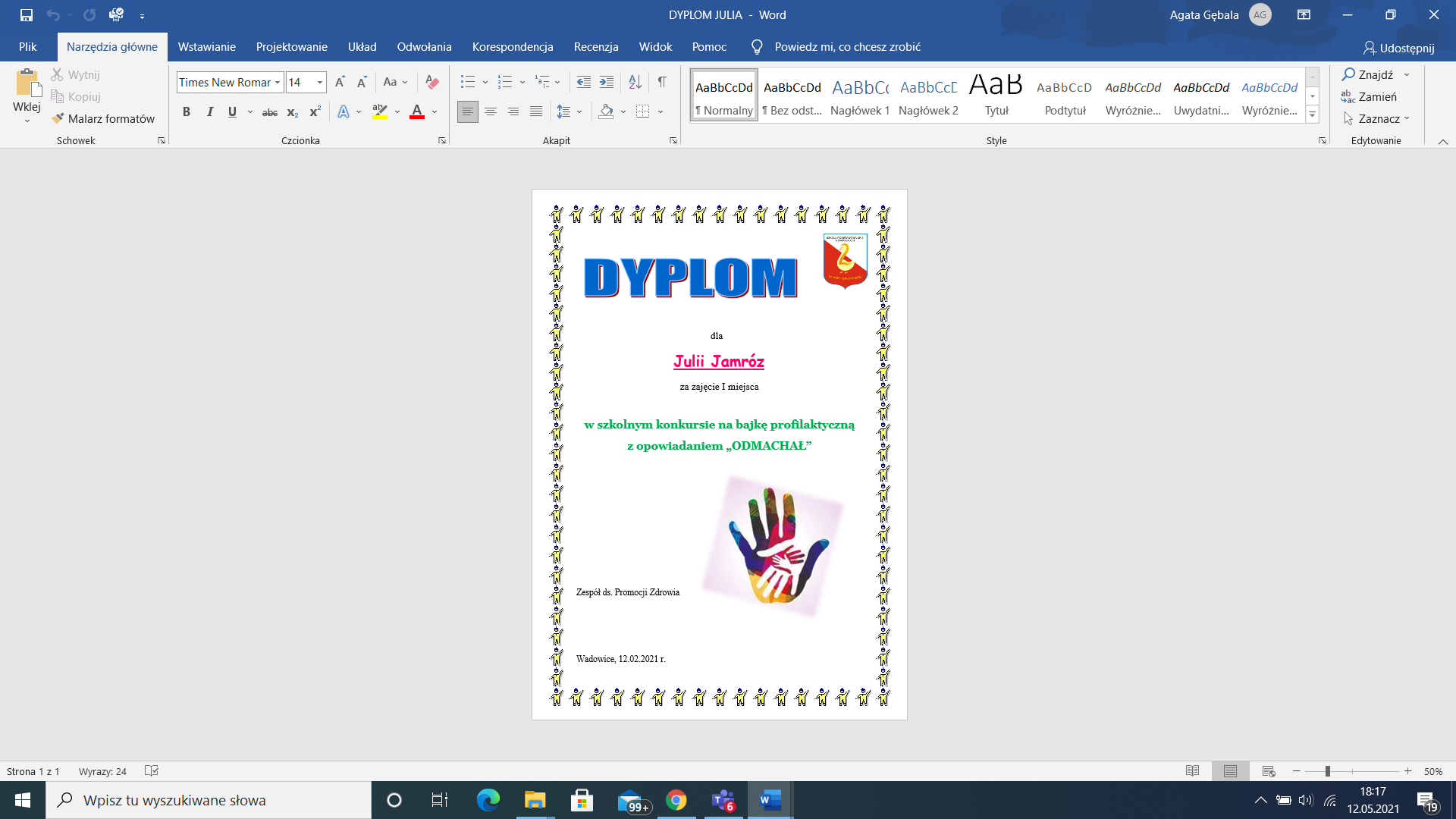 Gratulujemy 